山东胜丰检测科技有限公司职业卫生技术服务工作信息公开表SF/JL-4201-21.2.23调查人：                 陪同人：         调查时间：      年   月   日                                                        项目名称孤岛采油厂采油管理二区职业危害定期检测孤岛采油厂采油管理二区职业危害定期检测孤岛采油厂采油管理二区职业危害定期检测用人单位信息名称地址联系人用人单位信息孤岛采油厂采油管理二区东营市河口区孤岛镇孙科技术服务项目组人员名单刘天敏、王丹丹、刘新娃、张继晓、陶薪学刘天敏、王丹丹、刘新娃、张继晓、陶薪学刘天敏、王丹丹、刘新娃、张继晓、陶薪学现场调查情况调查时间调查人用人单位陪同人现场调查情况2023.4.17张继晓、陶薪学孙科现场调查情况图像影像资料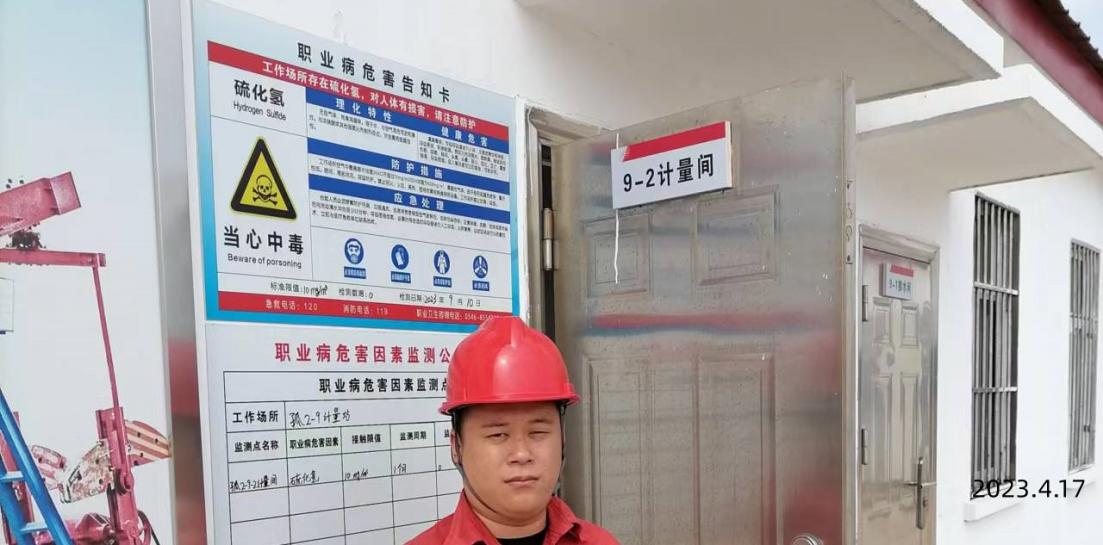 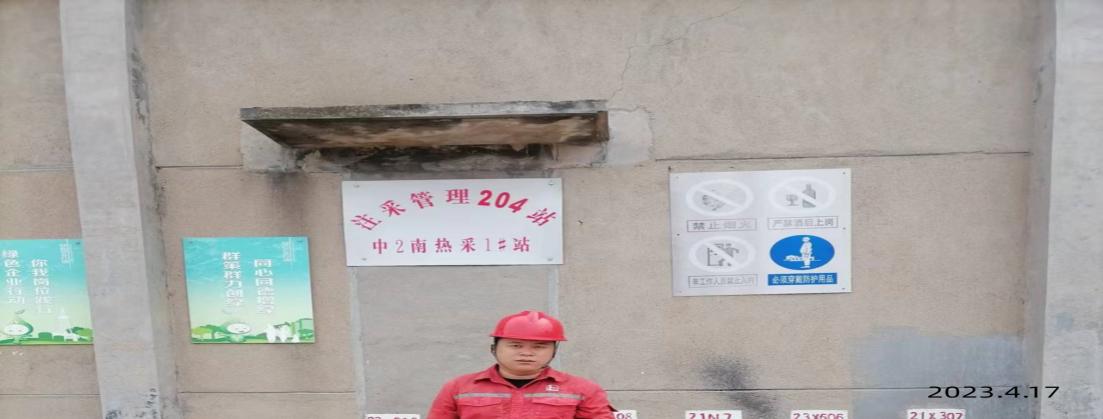 现场采样、现场检测情况采样、检测时间采样、检测人用人单位陪同人现场采样、现场检测情况2023.9.5张继晓、陶薪学孙科现场采样、现场检测情况图像影像资料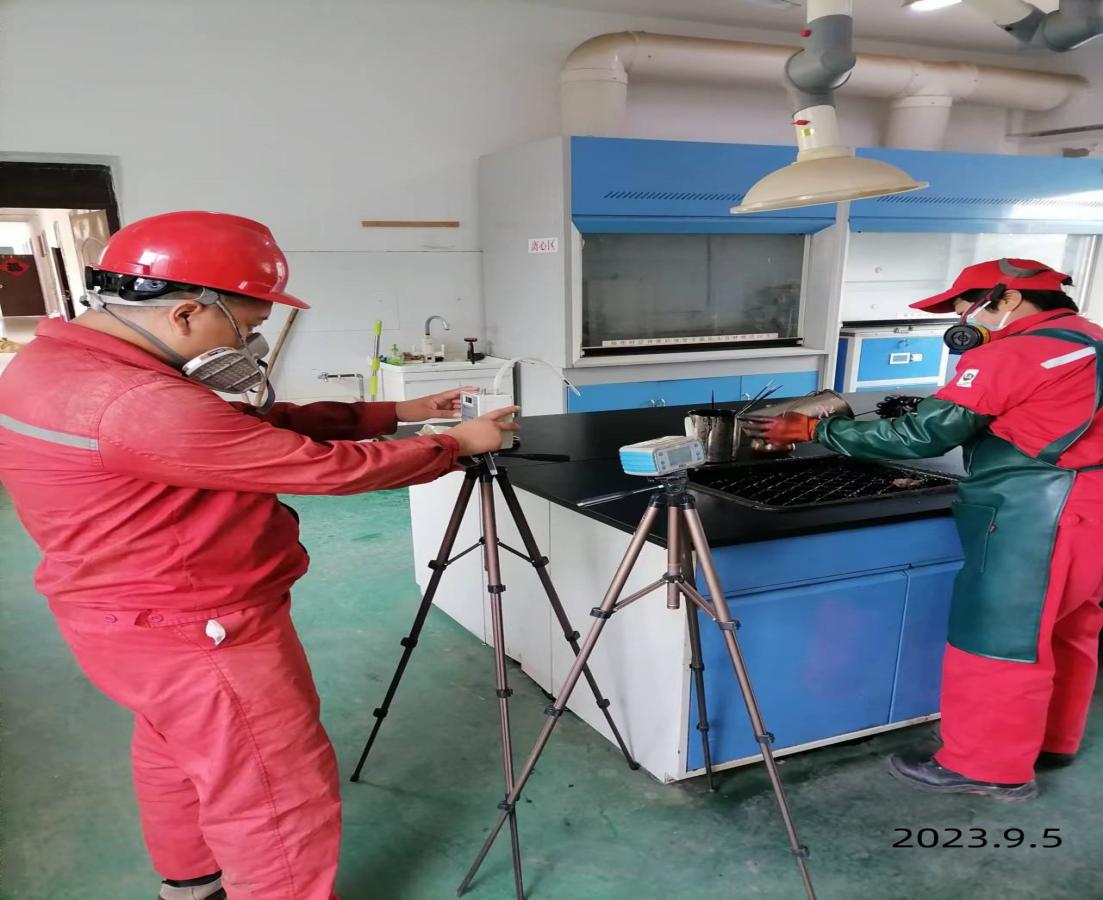 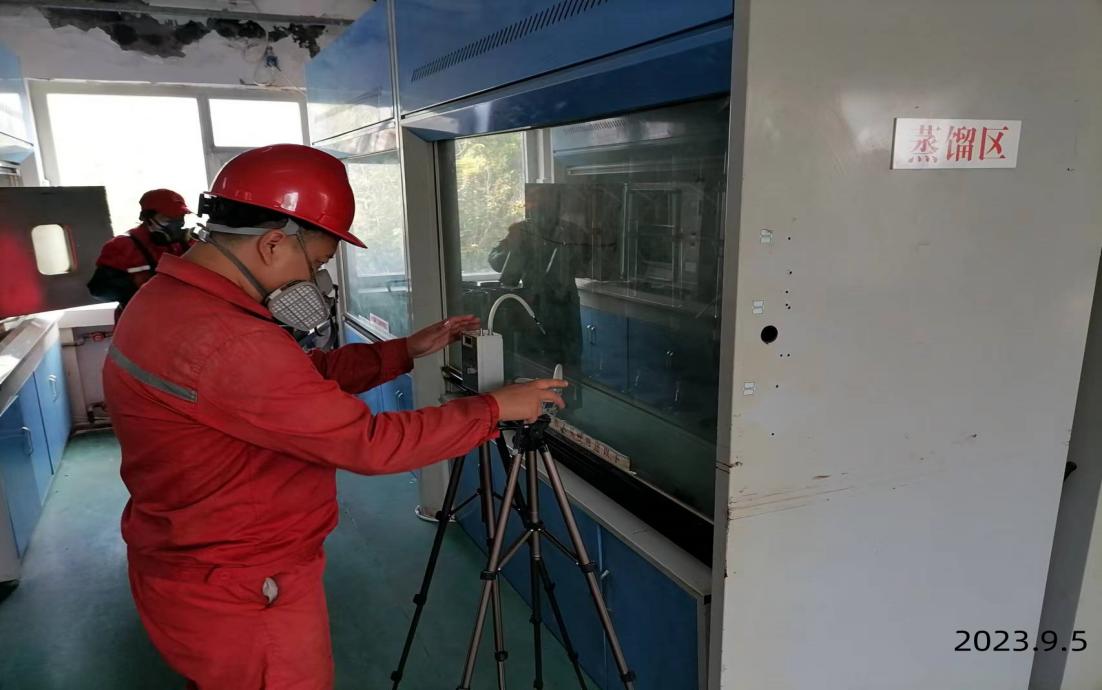 